   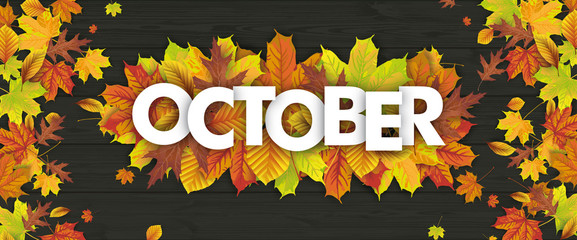 SundayMondayTuesdayWednesdayThursdayFridaySaturday123CELEBRATE RECOVERY5:30 Meal6:00 Worship7:00 Small GroupTouchet Connect Group 5:00 p.m.45678910Bailey Connect Group 5:00 p.m.Ladies Lunch Bunch 11:00 a.m.Leadership/Staff Luncheon 11:30 a.m.Middle/High school virtual Bible study 7:00 p.m.CELEBRATE RECOVERY5:30 Meal6:00 Worship7:00 Small GroupWomen’s Connect Group 6:00 p.m.11121314151617Middle/High school virtual Bible study 7:00 p.m.CELEBRATE RECOVERY5:30 Meal6:00 Worship7:00 Small GroupTerry Rushing18192021222324Ministry MeetingsThomas Connect Group 5:00 p.m.Sandra AllisonJoshua MooreMiddle/High school virtual Bible study 7:00 p.m.Moses Brown, JrTerri KimmonsCELEBRATE RECOVERY5:30 Meal6:00 Worship7:00 Small GroupMiddle/High School Bon Fire 6:00 p.m. – 9:00 p.m.Mahogany Brown25262728293031Aaron MahanEllianna Jetton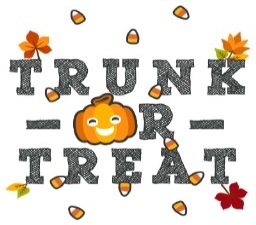 7:15 p.m. – 8:15 p.m.Chip MorrisCELEBRATE RECOVERY5:30 Meal6:00 Worship7:00 Small GroupJeremy PierceRoger ElkinsDavid Swicegood